∗ До інформаційної картки додається заява та форма повідомлення про початок виконання будівельних робіт щодо об’єктів, будівництво яких здійснюється на підставі будівельного паспорта/про зміну даних у повідомленні про початок виконання будівельних робіт щодо об’єктів, будівництво яких здійснюється на підставі будівельного паспортаЗгідно з вимогами ISO 9001 Введено в дію з 05.07.2019р.Згідно з вимогами ISO 9001 Введено в дію з 05.07.2019р.Згідно з вимогами ISO 9001 Введено в дію з 05.07.2019р.Згідно з вимогами ISO 9001 Введено в дію з 05.07.2019р.Згідно з вимогами ISO 9001 Введено в дію з 05.07.2019р.Н-27-04 Версія 03Н-27-04 Версія 03Н-27-04 Версія 03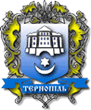 Тернопільської міської радиТернопільської міської радиТернопільської міської радиТернопільської міської радиТернопільської міської радиТернопільської міської радиТернопільської міської радиТернопільської міської радиІНФОРМАЦІЙНА КАРТКАПодання повідомлення про зміну даних у повідомленні про початок виконання будівельних робіт щодо об’єктів, будівництво яких здійснюється на підставі будівельного паспорта(об’єктів, розташованих в межах міста Тернополя)Відділ державного архітектурно-будівельного  контролю Тернопільської міської радиІНФОРМАЦІЙНА КАРТКАПодання повідомлення про зміну даних у повідомленні про початок виконання будівельних робіт щодо об’єктів, будівництво яких здійснюється на підставі будівельного паспорта(об’єктів, розташованих в межах міста Тернополя)Відділ державного архітектурно-будівельного  контролю Тернопільської міської радиІНФОРМАЦІЙНА КАРТКАПодання повідомлення про зміну даних у повідомленні про початок виконання будівельних робіт щодо об’єктів, будівництво яких здійснюється на підставі будівельного паспорта(об’єктів, розташованих в межах міста Тернополя)Відділ державного архітектурно-будівельного  контролю Тернопільської міської радиІНФОРМАЦІЙНА КАРТКАПодання повідомлення про зміну даних у повідомленні про початок виконання будівельних робіт щодо об’єктів, будівництво яких здійснюється на підставі будівельного паспорта(об’єктів, розташованих в межах міста Тернополя)Відділ державного архітектурно-будівельного  контролю Тернопільської міської радиІНФОРМАЦІЙНА КАРТКАПодання повідомлення про зміну даних у повідомленні про початок виконання будівельних робіт щодо об’єктів, будівництво яких здійснюється на підставі будівельного паспорта(об’єктів, розташованих в межах міста Тернополя)Відділ державного архітектурно-будівельного  контролю Тернопільської міської радиІНФОРМАЦІЙНА КАРТКАПодання повідомлення про зміну даних у повідомленні про початок виконання будівельних робіт щодо об’єктів, будівництво яких здійснюється на підставі будівельного паспорта(об’єктів, розташованих в межах міста Тернополя)Відділ державного архітектурно-будівельного  контролю Тернопільської міської радиІНФОРМАЦІЙНА КАРТКАПодання повідомлення про зміну даних у повідомленні про початок виконання будівельних робіт щодо об’єктів, будівництво яких здійснюється на підставі будівельного паспорта(об’єктів, розташованих в межах міста Тернополя)Відділ державного архітектурно-будівельного  контролю Тернопільської міської радиІНФОРМАЦІЙНА КАРТКАПодання повідомлення про зміну даних у повідомленні про початок виконання будівельних робіт щодо об’єктів, будівництво яких здійснюється на підставі будівельного паспорта(об’єктів, розташованих в межах міста Тернополя)Відділ державного архітектурно-будівельного  контролю Тернопільської міської радиОригінал: головний спеціаліст з питань управління якістю Копія: згідно з реєстром розсилки (Ф-01/П-СУЯ/01)Оригінал: головний спеціаліст з питань управління якістю Копія: згідно з реєстром розсилки (Ф-01/П-СУЯ/01)Оригінал: головний спеціаліст з питань управління якістю Копія: згідно з реєстром розсилки (Ф-01/П-СУЯ/01)Оригінал: головний спеціаліст з питань управління якістю Копія: згідно з реєстром розсилки (Ф-01/П-СУЯ/01)Оригінал: головний спеціаліст з питань управління якістю Копія: згідно з реєстром розсилки (Ф-01/П-СУЯ/01)Оригінал: головний спеціаліст з питань управління якістю Копія: згідно з реєстром розсилки (Ф-01/П-СУЯ/01)Оригінал: головний спеціаліст з питань управління якістю Копія: згідно з реєстром розсилки (Ф-01/П-СУЯ/01)Оригінал: головний спеціаліст з питань управління якістю Копія: згідно з реєстром розсилки (Ф-01/П-СУЯ/01)РОЗРОБИВ (відповідальна особа ВО за надання АП)РОЗРОБИВ (відповідальна особа ВО за надання АП)ПЕРЕВІРИВПЕРЕВІРИВПЕРЕВІРИВПЕРЕВІРИВЗАТВЕРДЖУЮЗАТВЕРДЖУЮНачальник відділу державного архітектурно-будівельного контролю_______ М.В.ГорішнийНачальник відділу державного архітектурно-будівельного контролю_______ М.В.ГорішнийЗаступник міського голови-Заступник міського голови-Заступник міського голови-УЯМіський голова________ С.В. НадалМіський голова________ С.В. НадалНачальник відділу державного архітектурно-будівельного контролю_______ М.В.ГорішнийНачальник відділу державного архітектурно-будівельного контролю_______ М.В.Горішнийкеруючий справами Уповноважений з питань С________І.С.Хімейчуккеруючий справами Уповноважений з питань С________І.С.Хімейчуккеруючий справами Уповноважений з питань С________І.С.ХімейчукУЯМіський голова________ С.В. НадалМіський голова________ С.В. Надал1.ЦНАП(місцезнаходження (адреса), режим роботи, довідковий телефон, адреса електронної пошти та веб-сайту)ЦНАП(місцезнаходження (адреса), режим роботи, довідковий телефон, адреса електронної пошти та веб-сайту)ЦНАП(місцезнаходження (адреса), режим роботи, довідковий телефон, адреса електронної пошти та веб-сайту)Відділ «Центр надання адміністративних послуг в місті Тернополі» вул. Князя Острозького, 6;  1 поверх Графік прийому громадян:понеділок, середа, четвер – з 9.00 до 16.00; вівторок - з 11.00 до 16.00; п’ятниця – з 8.00 до 13.00. Електронна пошта: cnapternopil@meta.ua тел.40-41-93.Сайт ЦНАП: www.rada.te.ua/tsnap/Відділ «Центр надання адміністративних послуг в місті Тернополі» вул. Князя Острозького, 6;  1 поверх Графік прийому громадян:понеділок, середа, четвер – з 9.00 до 16.00; вівторок - з 11.00 до 16.00; п’ятниця – з 8.00 до 13.00. Електронна пошта: cnapternopil@meta.ua тел.40-41-93.Сайт ЦНАП: www.rada.te.ua/tsnap/Відділ «Центр надання адміністративних послуг в місті Тернополі» вул. Князя Острозького, 6;  1 поверх Графік прийому громадян:понеділок, середа, четвер – з 9.00 до 16.00; вівторок - з 11.00 до 16.00; п’ятниця – з 8.00 до 13.00. Електронна пошта: cnapternopil@meta.ua тел.40-41-93.Сайт ЦНАП: www.rada.te.ua/tsnap/Відділ «Центр надання адміністративних послуг в місті Тернополі» вул. Князя Острозького, 6;  1 поверх Графік прийому громадян:понеділок, середа, четвер – з 9.00 до 16.00; вівторок - з 11.00 до 16.00; п’ятниця – з 8.00 до 13.00. Електронна пошта: cnapternopil@meta.ua тел.40-41-93.Сайт ЦНАП: www.rada.te.ua/tsnap/Відділ «Центр надання адміністративних послуг в місті Тернополі» вул. Князя Острозького, 6;  1 поверх Графік прийому громадян:понеділок, середа, четвер – з 9.00 до 16.00; вівторок - з 11.00 до 16.00; п’ятниця – з 8.00 до 13.00. Електронна пошта: cnapternopil@meta.ua тел.40-41-93.Сайт ЦНАП: www.rada.te.ua/tsnap/2.Вичерпний перелік документів, необхідних для отримання НП, що передбачені законом, та вимоги до нихВичерпний перелік документів, необхідних для отримання НП, що передбачені законом, та вимоги до нихВичерпний перелік документів, необхідних для отримання НП, що передбачені законом, та вимоги до нихІ У випадку самостійного виявлення технічної помилки:1.Заява за формою встановленого зразка у випадку самостійного виявлення замовником технічної помилки (описки, друкарської, граматичної, арифметичної) у поданому повідомленні про початок виконання будівельних робіт щодо об’єктів, будівництво яких здійснюється на підставі будівельного паспорта.2.Один примірник повідомлення про зміну даних у повідомленні про початок виконання будівельних робіт щодо об’єктів, будівництво яких здійснюється на підставі будівельного паспорта у якому враховані зміни за формою встановленого зразка.ІІ У випадку зміни даних:І У випадку самостійного виявлення технічної помилки:1.Заява за формою встановленого зразка у випадку самостійного виявлення замовником технічної помилки (описки, друкарської, граматичної, арифметичної) у поданому повідомленні про початок виконання будівельних робіт щодо об’єктів, будівництво яких здійснюється на підставі будівельного паспорта.2.Один примірник повідомлення про зміну даних у повідомленні про початок виконання будівельних робіт щодо об’єктів, будівництво яких здійснюється на підставі будівельного паспорта у якому враховані зміни за формою встановленого зразка.ІІ У випадку зміни даних:І У випадку самостійного виявлення технічної помилки:1.Заява за формою встановленого зразка у випадку самостійного виявлення замовником технічної помилки (описки, друкарської, граматичної, арифметичної) у поданому повідомленні про початок виконання будівельних робіт щодо об’єктів, будівництво яких здійснюється на підставі будівельного паспорта.2.Один примірник повідомлення про зміну даних у повідомленні про початок виконання будівельних робіт щодо об’єктів, будівництво яких здійснюється на підставі будівельного паспорта у якому враховані зміни за формою встановленого зразка.ІІ У випадку зміни даних:І У випадку самостійного виявлення технічної помилки:1.Заява за формою встановленого зразка у випадку самостійного виявлення замовником технічної помилки (описки, друкарської, граматичної, арифметичної) у поданому повідомленні про початок виконання будівельних робіт щодо об’єктів, будівництво яких здійснюється на підставі будівельного паспорта.2.Один примірник повідомлення про зміну даних у повідомленні про початок виконання будівельних робіт щодо об’єктів, будівництво яких здійснюється на підставі будівельного паспорта у якому враховані зміни за формою встановленого зразка.ІІ У випадку зміни даних:І У випадку самостійного виявлення технічної помилки:1.Заява за формою встановленого зразка у випадку самостійного виявлення замовником технічної помилки (описки, друкарської, граматичної, арифметичної) у поданому повідомленні про початок виконання будівельних робіт щодо об’єктів, будівництво яких здійснюється на підставі будівельного паспорта.2.Один примірник повідомлення про зміну даних у повідомленні про початок виконання будівельних робіт щодо об’єктів, будівництво яких здійснюється на підставі будівельного паспорта у якому враховані зміни за формою встановленого зразка.ІІ У випадку зміни даних:Один примірник повідомлення про зміну даних у повідомленні про початок виконання будівельних робіт щодо об’єктів, будівництво яких здійснюється на підставі будівельного паспорта у якому враховані зміни за формою встановленого зразка.3.Порядок та спосіб подання документів, необхідних для отримання НППодається особисто замовником (його уповноваженою особою) або надсилається рекомендованим листом з описом вкладення чи через електронний кабінет замовника4.Платність (безоплатність) НП, розмір та порядок внесення плати (адміністративного збору) за платну НП; розрахунковий рахунок для внесення платиБезкоштовно5.Строк надання НП1)5 робочих днів з дня надходження заяви та повідомлення 2)в день надходження автоматично за допомогою програмних засобів ведення реєстру (у випадку подання повідомлення через електронний кабінет замовника)6.Результат надання НПВнесення виправлених даних до єдиного реєстру документів, що дають право на виконання підготовчих та будівельних робіт і засвідчують прийняття в експлуатацію закінчених будівництвом об’єктів, відомостей про повернення на доопрацювання, відмову у видачі, скасування та анулювання зазначених документів7.Спосіб і місце отримання відповіді (результату НП)Інформація розміщується на офіційному сайті Держархбудінспекції України у розділі «Реєстр дозвільних документів» у єдиному реєстрі документів, що дають право на виконання підготовчих та будівельних робіт і засвідчують прийняття в експлуатацію закінчених будівництвом об’єктів, відомостей про повернення на доопрацювання, відмову у видачі, скасування та анулювання зазначених документів8.Перелік підстав для відмови в наданні  НПВідсутні9.Акти законодавства, що регулюють порядок та умови надання  НП (пункти, статті, розділи тощо, назва та реквізити законодавчих актів)1.Ст.391 Закону України «Про регулювання містобудівної діяльності».2.Пункти 14, 15 Порядку виконання підготовчих та будівельних робіт, затвердженого постановою Кабінету Міністрів України від 13.04.2011 р. №466 «Деякі питання виконання підготовчих і будівельних робіт» 10.Адреса та режим роботи виконавчого органу міської ради, що надає НПВідділ державного архітектурно-будівельного контролюбульв. Тараса Шевченка,1; 3-й поверх, каб.33режим роботи:Понеділок – четвер: 8:00 – 17:15П’ятниця: 8:00 – 16:00 Перерва: 13:00 – 14:00 тел./факс.52-33-23, 52-32-83; електронна адреса: dabktmr@gmail.com11.ПриміткаКожна сторінка повідомлення підписується замовником та засвідчується його печаткою (за наявності).